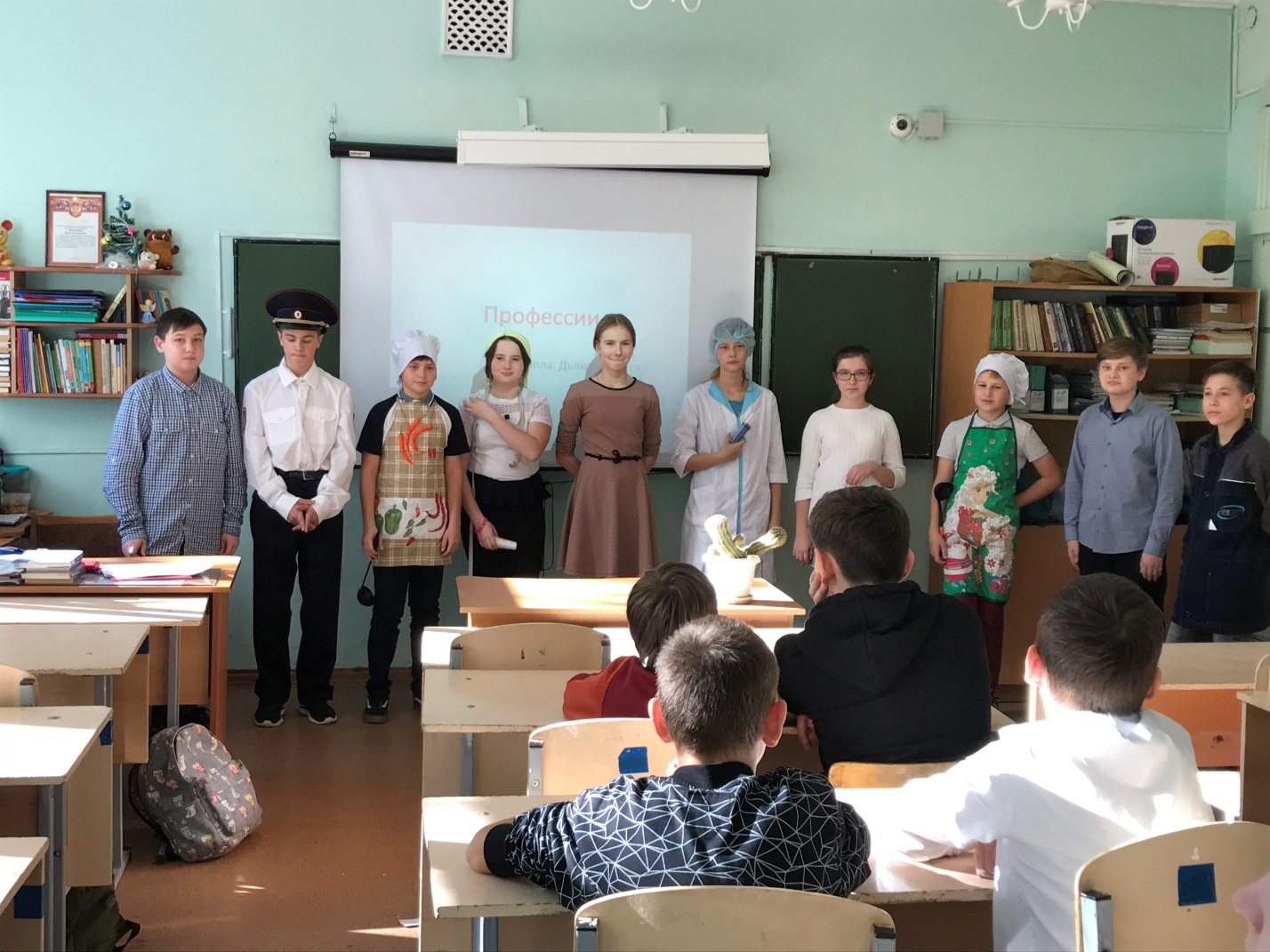 Классный час по профориентации «Все профессии нужны,                                                   все профессии важны!»Начало: Сценка  из стихотворения С. Михалкова о разных профессиях.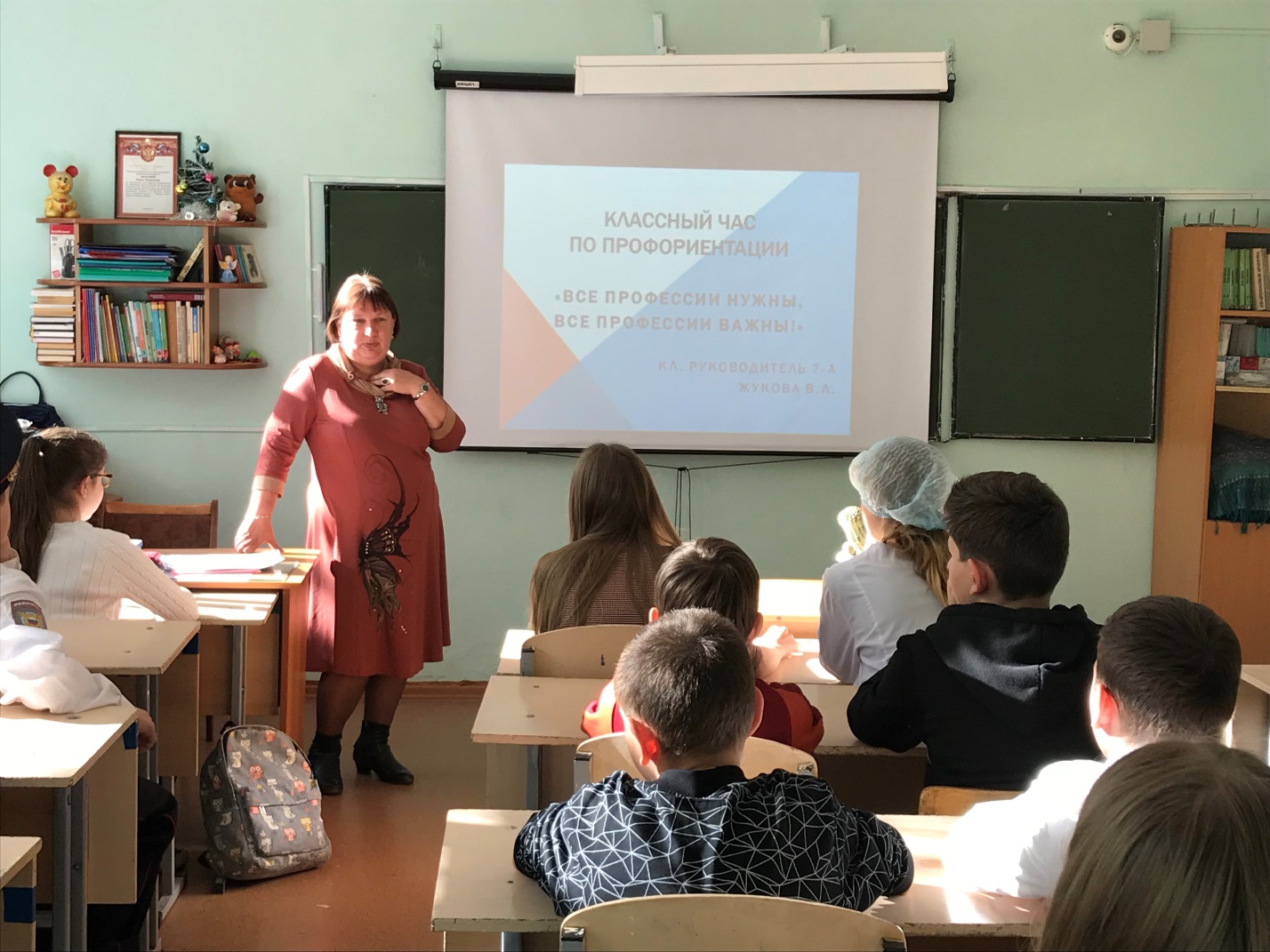 Предварительно в классе было проведено анкетирование«Профессии наших родителей».Ребята вместе с классным руководителем составили перечень профессий родителей 7-а класса и подготовили презентацию.Ученики 7-а класса выступали со своими презентациями«Какие бывают профессии» и «Профессии в городе Магнитогорске»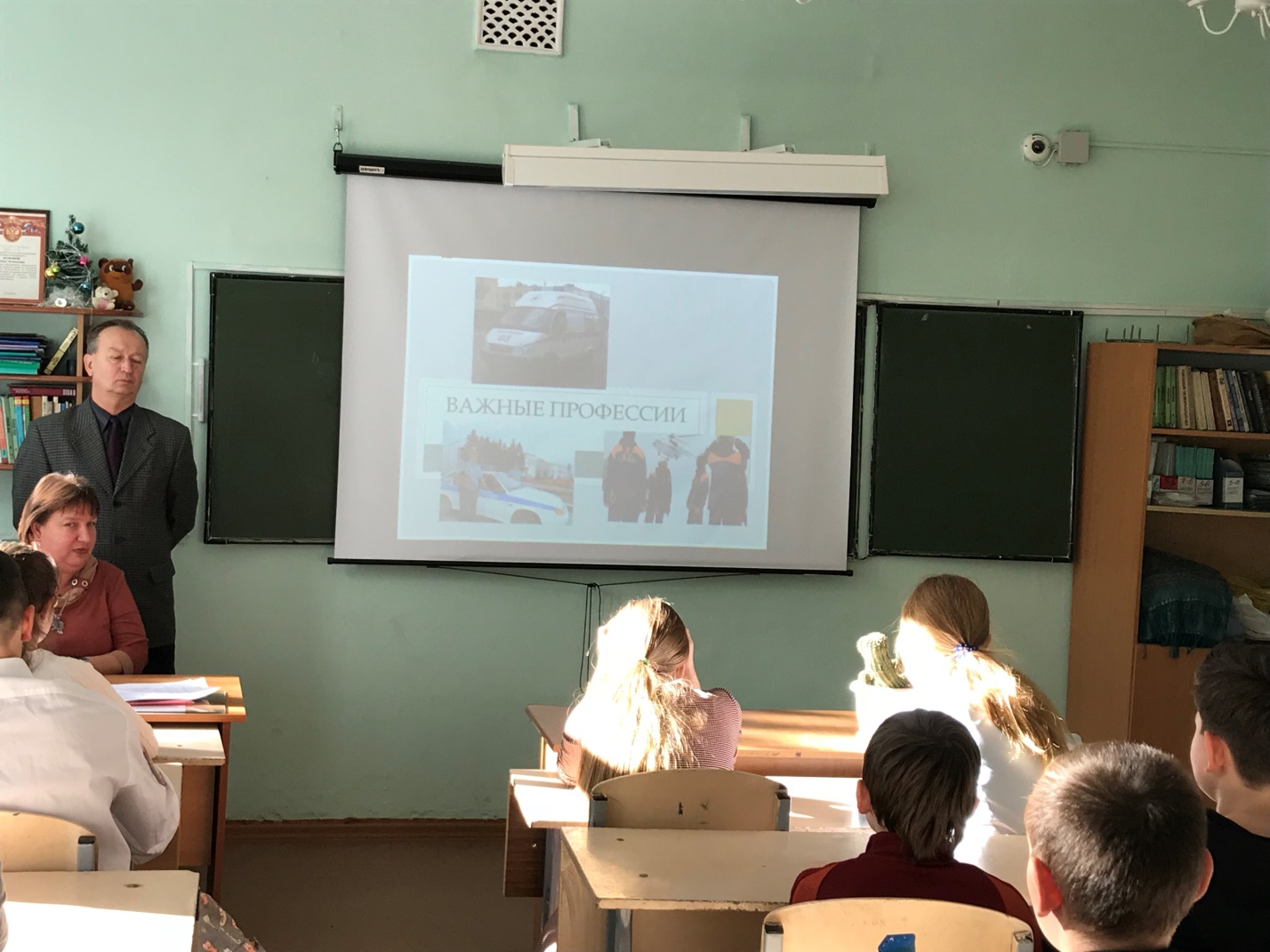 Также ребятам рассказали о работе служб экстренной помощи.Учащиеся посмотрели презентацию и прослушали рассказ о работе- водителя скорой  помощи- полицейского- работника МЧС- пожарных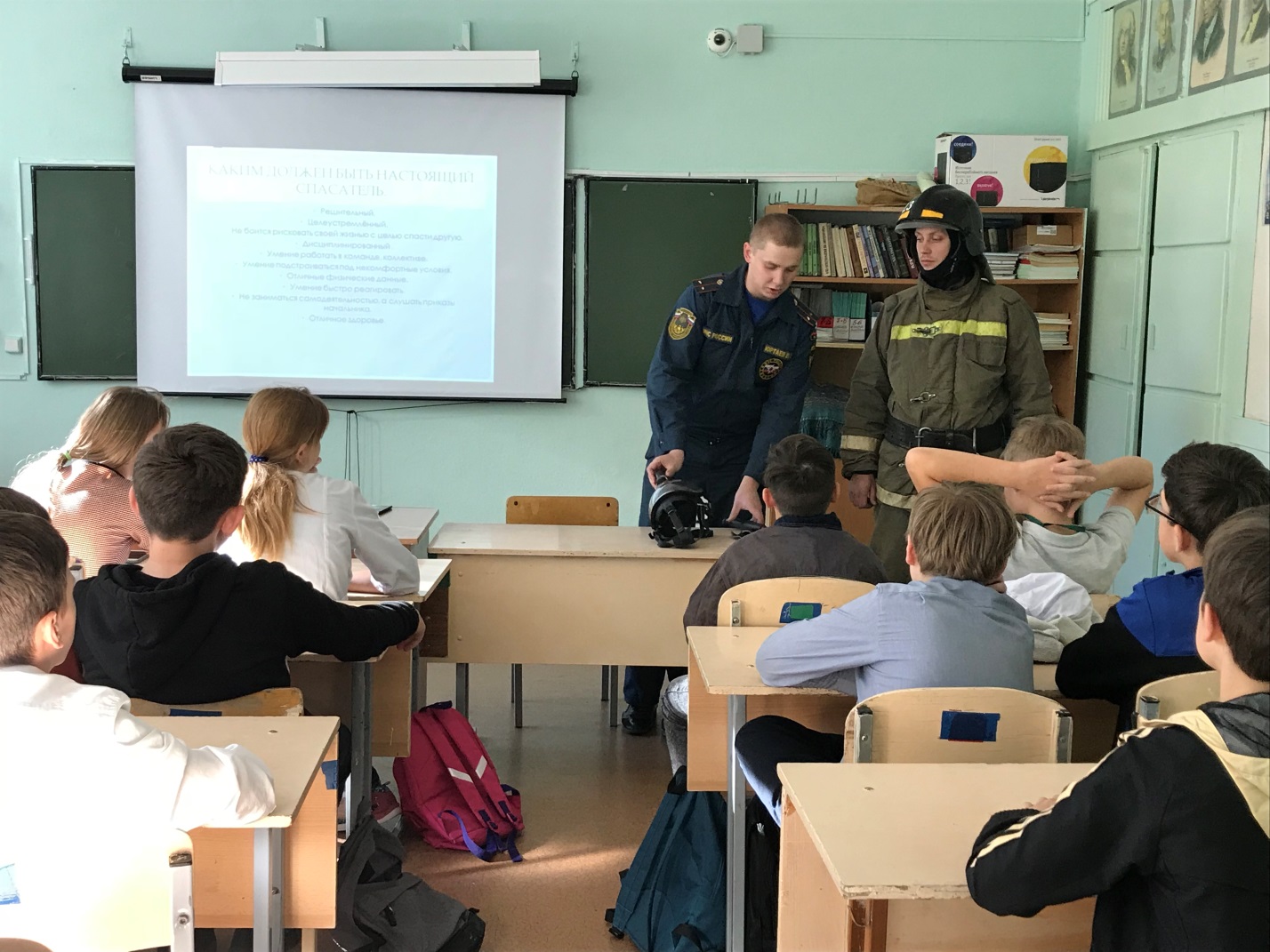 Гости классного часа – пожарные части № 23 г. Магнитогорска приехали на мероприятие непосредственно с учебного задания.Они рассказали о своей работе во время чрезвычайных происшествий  и  о том, как проходит служба во время суточного наряда.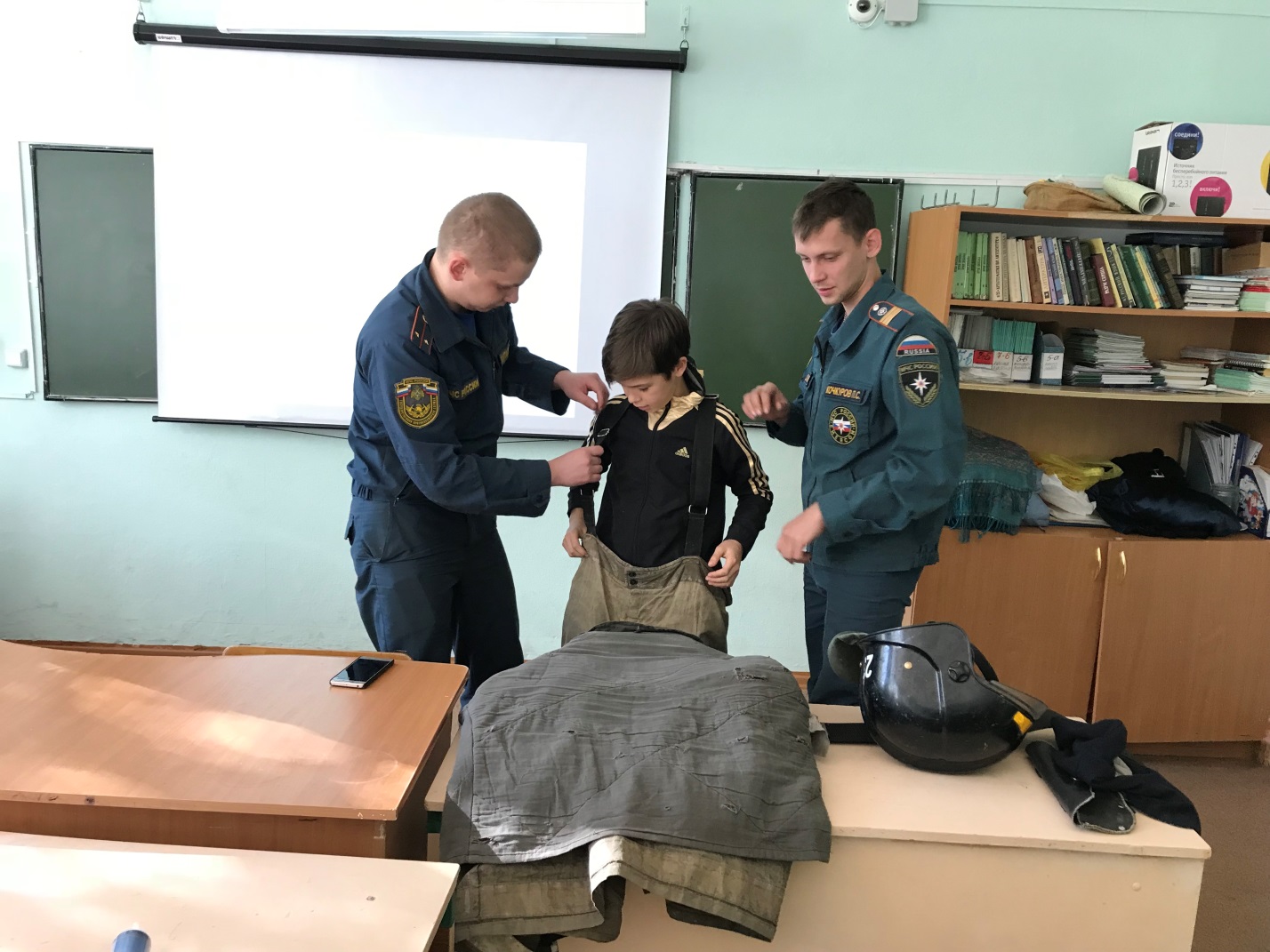 Пожарные провели с учащимися  7-а класса практическое задание:- показали как быстро и правильно надеть пожарное снаряжение;- рассказали о работе специального дыхательного аппарата, который применяется при сильном задымлении во время пожара;- продемонстрировали работу этого аппарата;Также у ребят была возможность самостоятельно надеть на себя  рабочую одежду пожарного.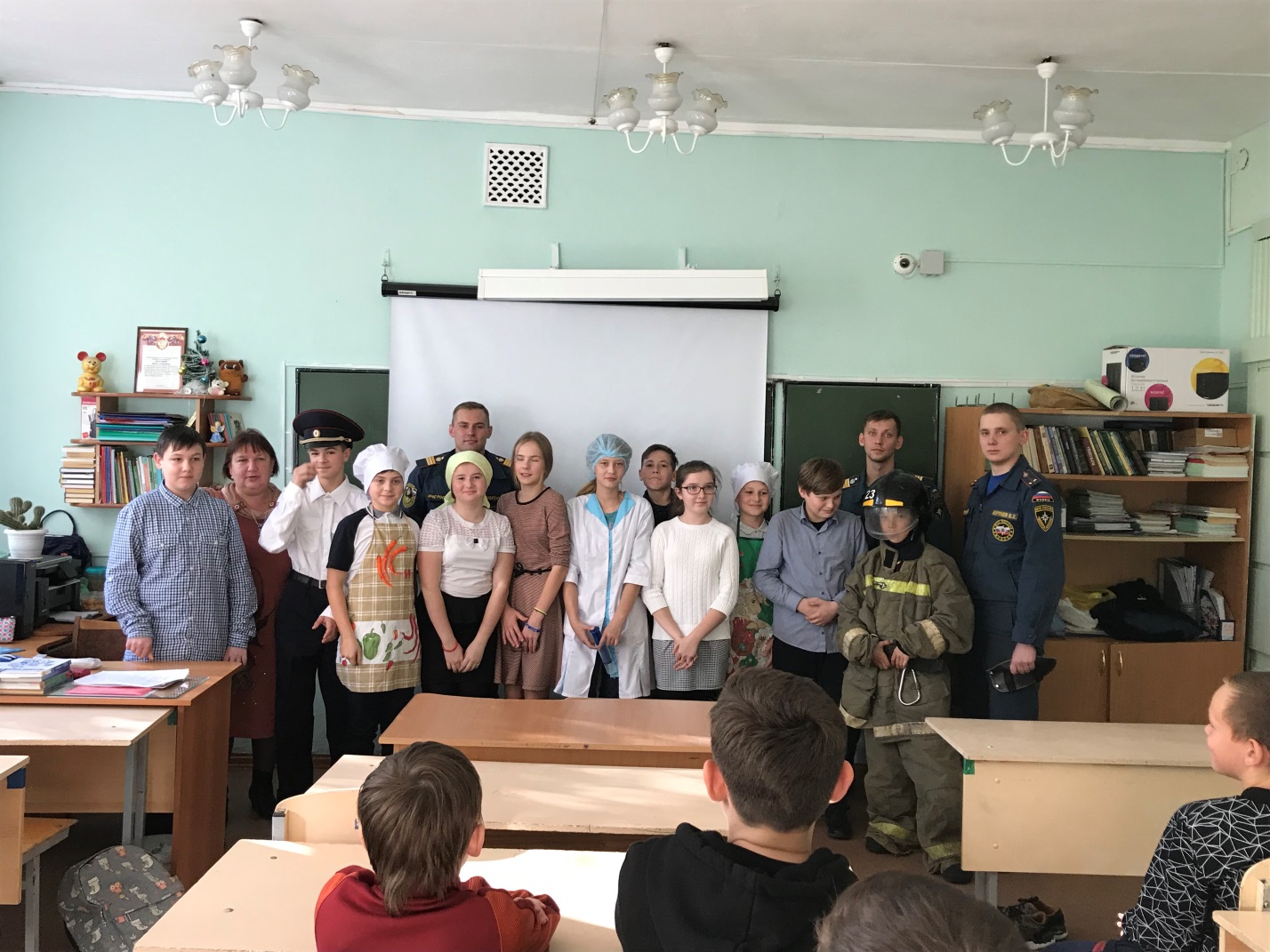                                      Классный час«Все профессии нужны,                                             все профессии важны!»                                   подготовила и провела                                      классный руководитель 7-а Жукова Влада Леонидовна